SINGARENI COLLIERIES POLYTECHNIC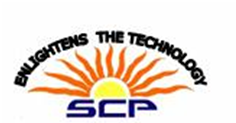          (Promoted by the Singareni Collieries Educational Society)        Approved by AICTE, New Delhi and Affiliated to SBTET, T.S.C.C.C., NASPUR, MANCHERIAL-504 302, ADILABAD (Dt.) (T.S).NOTIFICATION											Dt.   .  .2016   The Singareni Collieries Educational Society (SCES) is imparting Education to the children of Employees of Singareni Collieries Company Limited (SCCL) and the children of surrounding habitants spread over in four Districts of Coal Belt Area viz.,Khammam, Warangal, Karimnagar and Adilabad through its Educational Institutions since 1975.	The SCES is being funded by the SCCL. The SCCL is sole and the major coal producing industry in South India to meet the energy needs of industries and power sector.The SCES is offering employment opportunities to the deserving candidates to work in its Singareni Collieries Polytechnic College located at Srirampur by inviting applications from both men & women as detailed below from Zone V and VI for appointment on Contract basis for the academic year 2016-17.2.  Local candidates of Zone V and VI (Jurisdiction of the Regional Joint Director of Technical Education, O.U. Region ) i.e. Districts of Warangal, Khammam, Karimnagar, Adilabad, Mahabubnagar, Nizamabad, Medak, Nalgonda, Rangareddy and Hyderabad.The candidates claiming to be local candidates will have to adduce adequate proof of such local candidature.  RESERVATION TO LOCAL CANDIDATES:    Reservation to the local candidates is applicable as provided in the Rules   amended from time to time as in force on the date of notification. The candidates claiming reservation as Local candidates should enclose the required Study certificates (from IV Class to X Class or SSC) {see the relevant enclosure-I}ORResidence Certificate in the Proforma (see the relevant enclosure-II) only for those candidates who have not studied in any Educational Institutions as the case may be. Subsequent production of the certificates will NOT be entertained under any circumstances.  DEFINITION OF LOCAL CANDIDATE:(i)	"LOCAL CANDIDATE" means a candidate for direct recruitment to any post in to that Local areas where he/she has studied in Educational Institution(s) for not less than four consecutive academic years prior to and including the year in which he/she first appeared for S.S.C or its equivalent examination. If however, he/she has not studied in any educational institution during the above four years period, it is enough if he/she has resided in that area which is claimed as his/her local area during the above said period.(ii) 	In case the candidate does not fall within the scope of the above, it will be considered if he/she has studied for a period of not less than seven years prior to and inclusive of the year in which he/she has studied for the maximum period out of the said period of seven years AND where the period of his/her study in two or more local areas are equal such local area where he/she has studied last (in such local area) will be taken for determining the local candidature. Similarly, if he/she has not studied during the above said period in any Educational Institution(s) the place of residence during the above period will be taken into consideration and local candidature determined with reference to the maximum period of residence or in the case of equal period where he/she has resided last.(iii) 	If the claim for local candidature is based on study, the candidate is required to produce a certificate from the Educational Institution(s) where he/she has studied during the said 4/7 year period as prescribed in Enclosure-I. If, however, it is based on residence, a certificate should be submitted as prescribed in Enclosure-II obtained from an officer of the Revenue department not below the rank of a Mandal Revenue Officer in independent charge of a Mandal.(iv) 	If, however, a candidate has resided in more than one Mandal during the      relevant four/seven years period but within the same District or Zone as the case may be separate certificates from the Mandal Revenue Officers exercising jurisdiction have to be obtained in respect of different areas.NOTE:→	Single certificate, whether of study or residence would suffice for enabling the  candidate to apply as a "LOCAL CANDIDATE".→	RESIDENCE CERTIFICATE WILL NOT BE ACCEPTED, IF A CANDIDATE HAS STUDIED IN ANY EDUCATIONAL INSTITUTION UPTO S.S.C. OR EQUIVALENT EXAMINATION, SUCH CANDIDATES HAVE TO PRODUCE STUDY CERTIFICATES INVARIABLY. →	THE CANDIDATES, WHO ACQUIRED DEGREE FROM OPEN UNIVERSITIES WITHOUT STUDYING SSC/MATRICULATION OR EQUIVALENT IN EDUCATIONAL INSTITUIONS, HAVE TO SUBMIT RESIDENCE CERTIFICATE ONLY.3.	Download the application form and notification from website www.scclmines.com, www.scwdegreeandpgcollege.com and  www.scpolytechnic.com.The filled-in applications along with attested copies of relevant documents and two colour passport size photos shall reach to the Principal, S.C.Polytechnic, CCC, Naspur, Mancherial – 504 302, Adilabad District, Telangana State on or before 30.06.2016 by 5.00 PM. Applications received in any form other than the format prescribed or beyond the above time and date will be summarily rejected without any correspondence thereof.4.   	The above Contractual appointments are purely on temporary basis and their services are liable to be terminated at the end of the academic year or even before it if the performance is not satisfactory. 5.	The shortlisted candidates as per merit would be called for demo-cum-interview.6.	Experience in the relevant field will be given weightage.7.	ROR: As per applicability.  In the event of non-availability of eligible candidate in the reserved category, it would be filled from OC in order of merit.8.	Age: Maximum 44 years as on 01.07.2016.  Relaxation of 5 years for SC/ST and BCs.9.	In case the candidate applies for more than one post, separate application for each post shall be submitted.10.	If No. of applications received are more than the no. of posts, candidates will be called for interview on merit basis.11.	The no. of vacancies indicative are only tentative and may vary.12.      Enclosures: Two latest colour passport size photos along with   Attested Photostat copies of –				i) Educational qualifications with marks memos				ii) Experience certificate (as the case may be)				iii) Social status certificate (caste as the case may be)				iv) Local candidate certificate.13.  No TA/DA will be paid for attending the interview.14.  Original certificates shall be produced at the time of interview.15. Furnish correct mobile number, e-mail ID and communication address.  No further correspondence shall be entertained if the furnished information is found incorrect.16. The contact Nos. of S C Polytechnic are as follows:Office:  08736-200620   Principal:  9491144076; OS: 9866139491GM(EDUCATION)/SECRETARYSINGARENI COLLIERIES EDUCATIONAL SOCIETYKOTHAGUDEMAPPLICATION FOR APPOINTMENTON CONTRACT BASISFOR THE POST OF_____________1.Name of the Candidate (in Block Letters)		:a) Sex  (Male/Female)					: 													2. Father’s / Husband’s Name				:3. Date of Birth (as per SSC records)			:4. a) Qualifications.. Academic and Technical	:(Attested Photostat in support of qualifications With marks memos)(b) Higher Qualifications (M.Phil/M.Tech / PhD/any other DEGREE approved by AICTE)Note: -The candidates should possess the provisional certificate at the time of applying.  Those who are pursuing higherstudies shall not be considered to be possessing    higher qualifications unless possess the provisional or original  certificate as on   the date of submission of application.5. Experience (copy of experience certificate shall be enclosed) :6. Community SC/ST/BC-A/B/C/D/E		:     (copy of caste certificate    shall be enclosed)7. Name of the Educational Institutions where studied   From Class IV to X { enclose study certificate/certificate of residence in the                                        prescribed proforma of enclosure I}.8. a) Address for Correspondence with		         Pin Number		(Write in Block Letters)				:  b)  Mobile Number					:c)  Land line with STD code 			:d) Email ID9. Any Other Information				:	The information furnished above is true and correct to the best of my knowledge and if the information furnished above is found incorrect, I shall be held liable for the consequences thereof:Place:                                                                                                  Date:									Signature of the CandidateENCLOSURE-ISCHOOL STUDY CERTIFICATEName of the Student :Father's Name :NOTE: Should be obtained from the Head of Educational Institution(s)Name of the School (s):Town/Village:District:STATION 							Signature of the Head of theDATE: 							Educational Institute(s)ENCLOSURE-III - Certificate of Residence(Vide-Sub-Clause (ii) of Clause (a) of para 7 of the Presidential Order)It is hereby certified -(a) that Smt/KumariW/o, D/o _________________________________ appeared for the first time for the Matriculation (S. S. C.) examination in ____________ (month) ___________ (year);(b) that he/she has not studied in any educational institution during the whole/apart of the 4 consecutive academic years ending with the academic year in which he/she first appeared for the aforesaid examination;     (c) that in the 4 years immediately preceding the commencement of the aforesaid examination, he/she resided in the following place/places namely.Office SealOfficer of the Revenue Department not below the rank of TahsildarStation:Date:Strike off 'whole' or 'a part', as the case may be.Sl.No.Particulars of postVacanciesQualificationsRemuneration  Rs.1Lecturer:i) in Civil Engineering Branchii) in Computer Science Eng. Branchiii) in Mining Engg.111(SC-2, PH-1)1st Class BE/B.Tech in concerned branch of Engineering.  5% marks relaxation to SCs/STs.19000/- per month2Jr. Lab Asst in Mining Engineering Branch1SCDiploma in Mining Engg. Or Holder of Overman/MiningSirdar Certificate of competency 7700/- pm(for diploma holders and Rs.7000/- for certificate holders)3Jr. Lab Asst in Mechanical Workshop1STITI (Welder)7000/- pm4Jr. Assts.2(OC-W-1BCB-1)Degree in any discipline from a recognised University of Indian Union with knowledge in Computers. Experience is preferable.8400/- pmName of the DegreeName of the Institution Marks Secured%age of Marks securedYear of PassingBranchName of the DegreeName of the Institution Marks Secured%age of Marks securedYear of PassingBranchSl.No Name of the Organisation & Address with Phone. No.Period of ServicePeriod of ServiceTotal Service in Years and monthsReason for leavingReference person address and contact numberSl.No Name of the Organisation & Address with Phone. No.FromToTotal Service in Years and monthsReason for leavingReference person address and contact numberName of the SchoolYear of StudyPlace of study Village/Town/CityDistrict to which it belongsClassName and Place of SchoolDistrictDuration of Study giving month and yearIVVVIVIIVIIIIXX Sl. No.VillageTalukDistrictPeriod1234